平成２９年度岡山東支援学校公開講座本校では地域における特別支援教育のセンター的機能としての取り組みを進めており、その取り組みの一環として、夏季休業中に公開講座を開催しております。本年度も次のとおり計画いたしました。参加を希望される方は、申し込み用紙に希望の講座をご記入の上、ＦＡＸまたはＥメールで、本校までお申し込みください。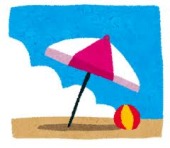 申込み締め切りは平成２９年６月３０日（金）、参加費は無料です。なお，定員になり次第、締め切らせていただきますので，ご了承ください。